                                    UCHWAŁA NR  XXVII/208/2013                           Rady Powiatu Mławskiegoz dnia 22 kwietnia 2013 rokuw sprawie darowizny na rzecz Gminy Wiśniewo nieruchomości, stanowiącej drogę publiczną, położoną w miejscowości Korboniec, gminy Wiśniewo, powiatu mławskiegoNa podstawie art.13 ust.2 ustawy z dnia 21 sierpnia 1997 roku o gospodarce nieruchomościami (tekst jednolity: Dz.U. z 2010  roku, Nr 102, poz.651 ze zm.) oraz art.12 pkt  8 lit.a ustawy                   z dnia 5 czerwca 1998 roku o samorządzie powiatowym  (tekst jednolity: Dz. U. z 2001 roku, Nr 142, poz. 592 ze zm.) – Rada Powiatu Mławskiego uchwala co następuje:§1Rada Powiatu Mławskiego wyraża zgodę na przekazanie w formie darowizny na rzecz Gminy Wiśniewo nieruchomości stanowiącej własność Powiatu Mławskiego, położonej                                   w miejscowości Korboniec, gminy Wiśniewo, powiatu mławskiego, oznaczonej w ewidencji gruntów jako działka numer 231 o powierzchni 1,3200 ha, objętej księgą wieczystą o numerze PL1M/00057533/1, prowadzoną przez Sąd Rejonowy w Mławie IV Wydział Ksiąg Wieczystych – zajętej pod drogę publiczną.§2Wykonanie uchwały powierza się Zarządowi Powiatu Mławskiego.§3Uchwała wchodzi w życie z dniem podjęcia.						                  Przewodniczący					                   Rady  Powiatu  Mławskiego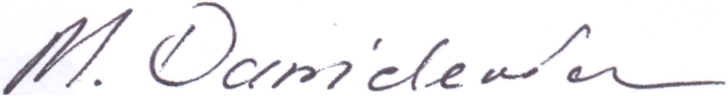 	                                                                 Michał Stefan DanielewiczU Z A S A D N I E N I EDroga publiczna położona na terenie miejscowości Korboniec, gminy Wiśniewo została pozbawiona kategorii drogi powiatowej – Uchwałą Nr XVIII/143/2012 Rady Powiatu Mławskiego z dnia 29 czerwca 2012 roku w sprawie pozbawienia kategorii drogi powiatowej Nr P2329W, położonej w miejscowości Korboniec na terenie gminy Wiśniewo, powiat Mławski i zaliczona została do kategorii gminnej – Uchwałą Nr XX/70/12 Rady Gminy Wiśniewo z dnia 28 sierpnia 2012 roku.Niniejsza uchwała jest konsekwencją cytowanej uchwały Rady Powiatu Mławskiego                 i pozwoli na zmniejszenie wydatków związanych z utrzymywaniem dróg powiatowych na terenie gminy Wiśniewo.           Wobec powyższego podjęcie uchwały jest zasadne.		